             КАРАР                                                                                  РЕШЕНИЕ06 апрель   2023  й.                             № 165                              06 апреля   2023 г.Об утверждении прогнозного плана приватизации муниципального имущества сельского поселения Старокуручевский  сельсовет муниципального района Бакалинский район Республики Башкортостан на 2023-2024 годыВ соответствии с Федеральными законами от 21.12.2001 года № 178-ФЗ «О приватизации государственного и муниципального имущества», от 06.10.2003 года № 131-ФЗ «Об общих принципах организации местного самоуправления в Российской Федерации», Совет сельского поселения Старокуручевский  сельсовет муниципального района Бакалинский район Республики БашкортостанРЕШИЛ:1. Утвердить прогнозный план (программу) приватизации муниципального имущества сельского поселения Старокуручевский  сельсовет муниципального района Бакалинский район Республики Башкортостан на 2023-2024  годы согласно приложению.2. Реализацию плана приватизации муниципального имущества сельского поселения Старокуручевский  сельсовет муниципального района Бакалинский район Республики Башкортостан  на 2023-2024 годы возложить на администрацию сельского поселения Старокуручевский  сельсовет муниципального района Бакалинский район Республики Башкортостан. 	3. Разместить настоящее решение на официальном сайте администрации сельского поселения Старокуручевский  сельсовет муниципального района Бакалинский район Республики Башкортостан https://kuruchevo.ru/.официальном сайте Российской Федерации для размещения информации о проведении торгов www.torgi.gov.ru. 4.  Данное Решение вступает в силу со дня официального опубликования.5. Контроль за ходом выполнения настоящего Решения возложить на Президиум Совета сельского поселения Старокуручевский  сельсовет муниципального района Бакалинский район Республики Башкортостан. Председатель Совета сельского поселения Старокуручевский  сельсовет муниципального района Бакалинский район  Республики Башкортостан 	                       И.М.МаннаповПриложение  к решению Совета СП Старокуручевский  сельсовет муниципального   района Бакалинский район  Республики Башкортостан от «06» апреля 2023г. № 164ПРОГНОЗНЫЙ ПЛАН (ПРОГРАММА)приватизации муниципального имущества сельского поселения Старокуручевский  сельсовет муниципального района Бакалинский район Республики Башкортостан на 2023-2024  годы Раздел 1. Общие положения.Прогнозный план (программа) приватизации муниципального  имущества сельского поселения Старокуручевский  сельсовет муниципального района Бакалинский район Республики Башкортостан на 2023-2024  годы разработан в соответствии с Федеральным законом от 21.12.2001 года № 178-ФЗ «О приватизации государственного и муниципального имущества».Целью программы приватизации муниципального имущества сельского поселения Старокуручевский  сельсовет муниципального района Бакалинский район Республики Башкортостан на 2023-2024  годы является вклад приватизации в повышение темпов роста и эффективности экономики сельского поселения Старокуручевский  сельсовет муниципального района Бакалинский район  Республики Башкортостан. Ее основными задачами являются:- содействие формированию доходов бюджета сельского поселения Старокуручевский  сельсовет муниципального района Бакалинский район Республики Башкортостан;- стимулирование привлечения инвестиций в реальный сектор экономики сельского поселения Старокуручевский  сельсовет муниципального района Бакалинский район Республики Башкортостан;- оптимизация структуры муниципальной собственности сельского поселения Старокуручевский  сельсовет муниципального района Бакалинский район Республики Башкортостан;- осуществление приватизации муниципального имущества сельского поселения Старокуручевский  сельсовет муниципального района Бакалинский район Республики Башкортостан, незадействованного в обеспечении функций (полномочий) и задач органов местного самоуправления сельского поселения Старокуручевский  сельсовет муниципального района Бакалинский район Республики Башкортостан.Раздел 2. Перечень объектов, находящихся в собственности сельского поселения Старокуручевский  сельсовет муниципального района Бакалинский район РБ, приватизация которых планируется в 2023-2024  году.Раздел 3. Порядок оплаты и распределения средств от приватизации муниципального имущества сельского поселения Старокуручевский  сельсовет муниципального района Бакалинский район Республики Башкортостан 1. Оплата приобретаемого имущества производится единовременно в течение месяца со дня заключения договора купли-продажи муниципального имущества.2. При приватизации имущества средством платежа признается денежная единица Российской Федерации.Раздел 4. Порядок предоставления информациио приватизации муниципального имущества.	В целях обеспечения  широкой открытости деятельности органов местного самоуправления и большей осведомленности потенциальных покупателей приватизируемого муниципального имущества в ходе выполнения настоящего Прогнозного плана приватизации администрация сельского поселения Старокуручевский  сельсовет муниципального района Бакалинский район вправе воспользоваться помимо официальных источников информации услугами иных средств массовой информации.Информация о результатах приватизации муниципального имущества подлежит размещению на сайтах в сети «Интернет» в течение десяти дней со дня совершения сделок по приватизации в порядке, установленном действующим законодательством.Башҡортостан РеспубликаһыРеспублика БашкортостанБакалы районы муниципаль районының Иске Корос  ауыл советы 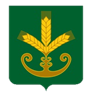 ауыл биләмәһе Советы452654, Иске Корос  ауылы,Узэк урамы,23 Тел. 8(34742)2-44-35Совет сельского поселения Старокуручевский сельсовет муниципального района Бакалинский район Республики Башкортостан452654, село Старокуручево, ул.Центральная ,23 Тел. 8(34742)2-44-35№ № ппНаименование объектаМестонахождение  1Здание конторыРеспублика Башкортостан, р-н. Бакалинский, с.Старокуручево,ул.Центральная ,10